Transportation Diversity Council (TDC) Trade Mission to CubaHavana – Varadero – Santiago de CubaTuesday, April 18 – Monday, April 24, 2017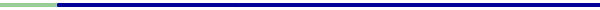 PARTICIPANT’S REGISTRATION FORM - VITALS(1) Full Name: 		(2) Mailing Address:  (3) Telephone Number: (4) Mother's Maiden Name (last):(5) Name and Telephone Number of Person to contact in case of an emergency: (6) E-mail Address: (7) Name of your Company/Organization, its profile and your titleCompany:   Title:  Website:  About:(8) In a short paragraph or less (2-3) sentences, tell us your reason for wanting to visit the Republic of Cuba.(9) Attach Color Copy of the main page of your passport (attach a scan or legible, up close camera phone photo)(10) Attach professional bio (insert info below or attach)Signature: _________________________      Date: ________________________TDC reserves the right of cancellation and the right to change the mission program/itinerary on-site, based on unforeseen circumstances. Participants agree, at all times and hereafter, to hold harmless and indemnify TDC its staff and Board of Directors, contributing organizations, sponsors, agents, affiliates and volunteers from errors, omissions, or adverse actions that may result from this mission.